DR.AVALA MALLIKARJUNA PRASADProfessorDepartment:Electronics and Communication Engineering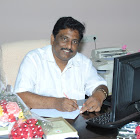 Qualification:B.Tech.,M.E.,Ph.DPhone(Office):2300822Mobile:9963993504Email:a_malli65@jntucek.ac.inDate of Birth:29/07/1965Subjects Taught:STLD , LICA ,EDC ,EMI ,DAS , PCI ....Research Area:ANTENNAS , VLSI, Electronic InstrumentationTeaching Experience:26 yearsResearch Experience:12 yearsIndustry/Professional Experience:3 yearsGoogle Scholar link:Book Chapters/Books Authored:NILPh.D Scholars guided:3 COMPLETED 3 SUBMITTED 15 ONGOINGPG Scholars guided:MORE THAN 50Memberships in Professional bodies:MISTE
FIETE
MISI
MEMCPositions held:1. Warden of women hostel 2003-2005
2.SC,ST&BC BOOK BANK INCARGE 2005-2006
3. Officer in charge of hostels 2008 TO2011
4. Controller of Examinations 2011-2012
5.TEQIP 2 NODAL OFFICER FOR FINANCE 2011 TO TILL DATE
6. HAED OF THE DEPARTMENT OF ECE 2014 TO 2016
7 .VICE-PRINCIPAL (ADMIN.) APRIL2016 TO TILL DATE 
8 IETE KAKINADA CENTER VICE PRESIDENT
9 IETE KAKINADA CENTER SECRETARYHonors & Awards:BEST TEACHER AWARD IN 2009 AND 2012